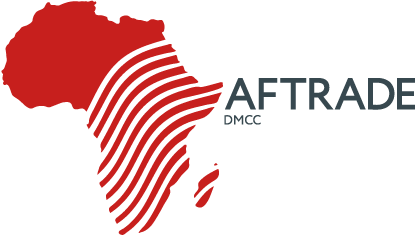 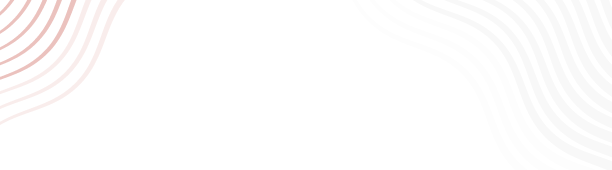 Check-list (Grain Storage Complexes)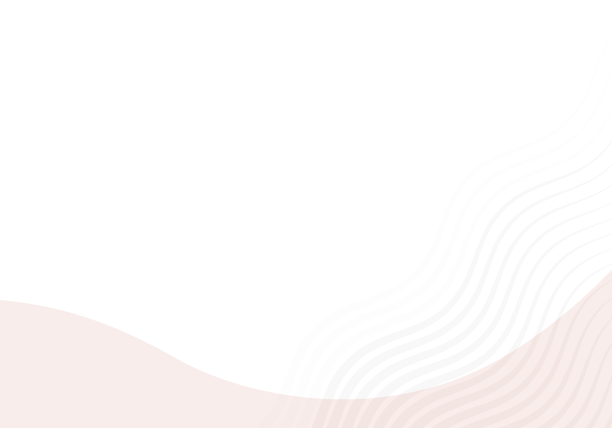 DMCC Office, 13E, Thirteenth Floor,  Almas Towers, Jumeirah Lakes Tower, Dubai, United Arab EmiratesPhone:  +971  58  595  2817Email: ceo.aftradedmcc@gmail.comParameter nameValueOverall grain amount to dry, tonsSeparately for grain cultures, tons:Rape seeds with initial humidity __________%cereals ______________ with initial humidity __________%cereals ______________ with initial humidity __________%cereals ______________ with initial humidity __________%cereals ______________ with initial humidity __________%cereals ______________ with initial humidity __________%Corn seeds with initial humidity __________%Sunflower seeds with initial humidity __________%Daily grain amount to dry, tonsDuration of grain drying process, daysWork shift (1 shift, 24 hours a day)Fuel type (firewood, diesel fuel, gas)Preliminary (after drying) grain separation, yes/noNecessity in the line for seed preparation, yes/noNecessity for a buffer capacity for raw grain, yes/no
(to ensure the uninterrupted operation of the dryer for ___hours)Necessity for silos-type storage facilities for dried and peeled grain, yes /
no
If "yes", indicate the grain cultures and storage capacity of silosThe storage capacityCONTACT DETAILSCompany name:
Address:
Full name:
Position:
Telephone number:
e-mail: